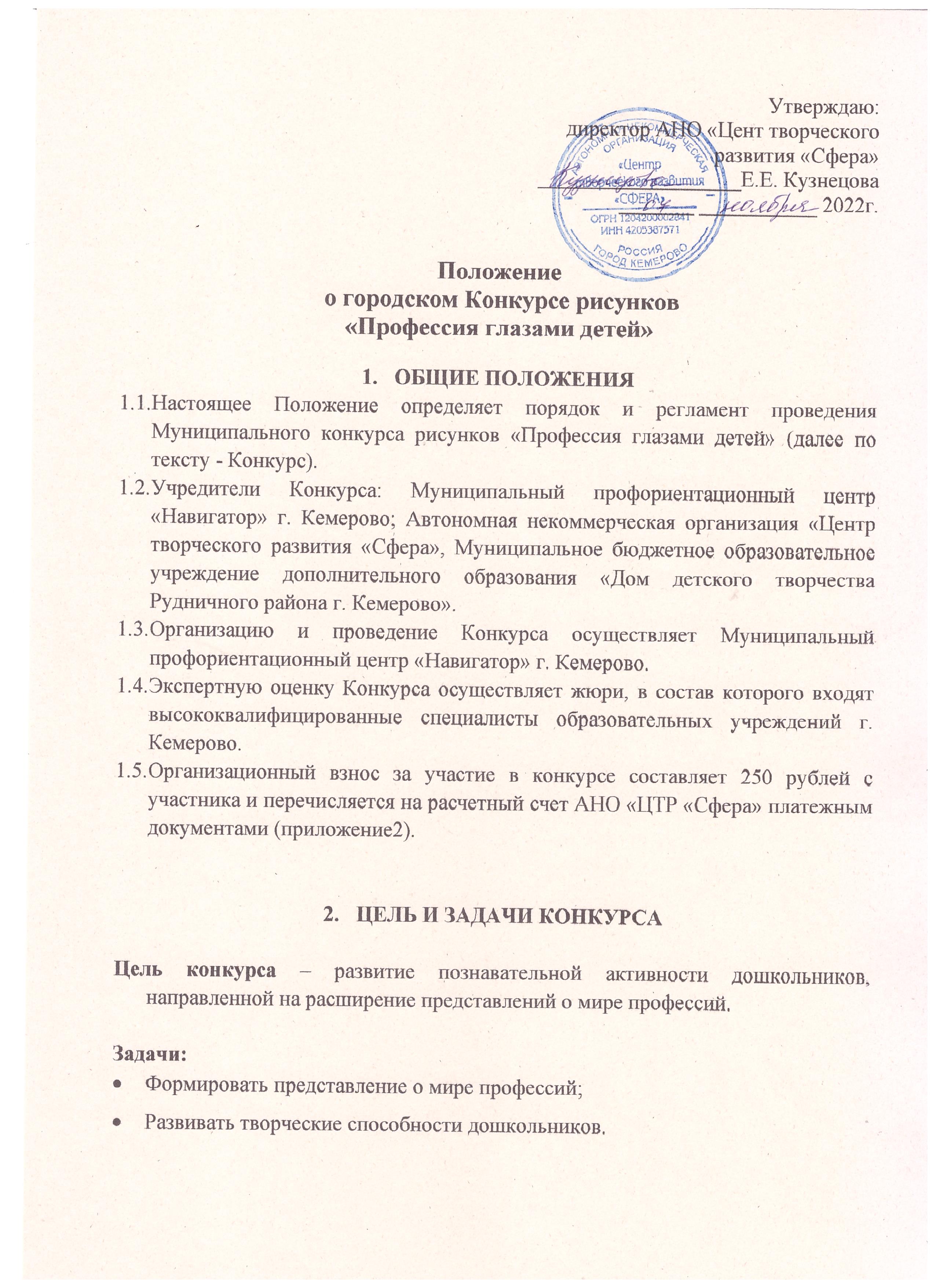 3. УЧАСТНИКИ КОНКУРСА3.1. Участниками конкурса являются дошкольники в возрасте от 5 до 7 лет и обучающиеся 1-3 класса в возрасте от 7 до 9 лет.3.2. Количество рисунков, принимаемых к рассмотрению от одного участника, не более одного.4. СРОКИ И ПОРЯДОК ПРОВЕДЕНИЯКОНКУРСА4.1. Муниципальный Конкурс проводится в очно-заочной форме.Прием заявок и конкурсных работ, квитанции об оплате участия осуществляется с 9 по 23 ноября 2022 г. организационным комитетом конкурса по адресу пр. Шахтеров 46б. Оценка конкурсных работ, определение победителей проводится с 23 по 25 ноября 2022г.  Церемония награждения победителей Конкурса «Профессия глазами детей» состоится 26 ноября (12.00). Место проведения церемонии награждения МБОУ ДО «Дом детского творчества Рудничного района г. Кемерово» (пр. Шахтеров 46-Б)4.2. Конкурс проводится по трем номинациям:«Профессия родителей»;«Современная профессия»;«Профессия будущего».4.3. Требования к содержанию и оформлению конкурсных работ:Конкурсный рисунок может быть выполнен при помощи:цветных карандашей;фломастеров;акварели;гуаши;в смешанной технике.Содержание работ должно соответствовать заявленной теме, возрастным категориям участников, задачам Конкурса.На конкурс принимаются работы, выполненные одним автором.Каждая выставочная работа выполняется на листе ватмана форматом А3 (297 х 420мм) и оформлена способом «паспарту». Параметры «паспарту»: левое, правое и верхнее поле – по 5 см, нижнее поле, на котором будет крепиться этикетка, - 7 см.Каждая работа должна иметь этикетку размером 5см х 10см и содержать следующую информацию:- название работы (автор рисунка определяет его название с учетом заданной темы);- возрастная группа;- фамилия, имя исполнителя (полностью), возраст (полных лет); - учреждение (школа, класс);- творческое объединение;- ФИО педагога (полностью).Работы, заимствованные из сети Интернет, к участию в конкурсе не допускаются.Коллективные и анонимные работы (не содержащие информацию об участнике конкурса) не рассматриваются и к участию в Конкурсе не допускаются. 5. КРИТЕРИИ ОЦЕНКИСоответствие конкурсной работы выбранной теме и возрасту участника;Оригинальность работы;Сочетание цвета;Соблюдение пропорций, композиционного центра.ПОДВЕДЕНИЕ ИТОГОВ И НАГРАЖДЕНИЕ УЧАСТНИКОВ КОНКУРСАВ каждой номинации Конкурса решением жюри определяются 3 победителя; Победители Конкурса награждаются ценными призами и дипломами Муниципального профориентационного центра "Навигатор" г. Кемерово;Решение жюри является окончательным, пересмотру не подлежит;Участникам конкурса вручаются сертификаты об участии в Конкурсе;  Руководители участников награждаются благодарственными письмами Муниципального профориентационного центра "Навигатор" г. Кемерово.7. ОРГАНИЗАЦИОННЫЕ ВОПРОСЫПо вопросам обращаться: Чалбышева Светлана Вячеславна +7 923 475-92-14Приложение №1
к Положению городского конкурса «Профессия глазами детей»Заявкана участие в городском Конкурсе «Профессия глазами детей»Ф.И.О. участника ____________________________________________________________________________________________________________________
Возраст участника __________________________________________________________________
Полное наименование учреждения, представляющего участника __________________________________________________________________
____________________________________________________________________________________________________________________________________
Контактный (сотовый) телефон руководителя (лица, ответственного за подготовку участников) __________________________________________________________________
Номинация__________________________________________________________________Ф.И.О. (полное) руководителей, ответственных за подготовку участников ____________________________________________________________________________________________________________________________________Приложение 2Реквизиты для оплаты участия в конкурсе бизнес-проектовНазвание организации АВТОНОМНАЯ НЕКОММЕРЧЕСКАЯ ОРГАНИЗАЦИЯ "ЦЕНТР ТВОРЧЕСКОГО РАЗВИТИЯ "СФЕРА,
Юридический адрес организации
650061, РОССИЯ, КЕМЕРОВСКАЯ ОБЛАСТЬ - КУЗБАСС ОБЛ, Г КЕМЕРОВО, УЛ СЕРЕБРЯНЫЙ БОР, Д 5, КВ 121,
ИНН
4205387571,
КПП
420501001,
ОГРН
1204200002841,
Расчетный счет
40703810300000713814,
Банк
АО "ТИНЬКОФФ БАНК",
ИНН банка
7710140679,
БИК банка
044525974,
Корреспондентский счет банка
30101810145250000974,
Юридический адрес банка
Москва, 123060, 1-й Волоколамский проезд, д. 10, стр. 1